Name: _______________________________________________________________________________7.3 Triangle Similarity HomeworkA. Write the similarity statement.B. Find x.C. Find the measure of the indicated side1.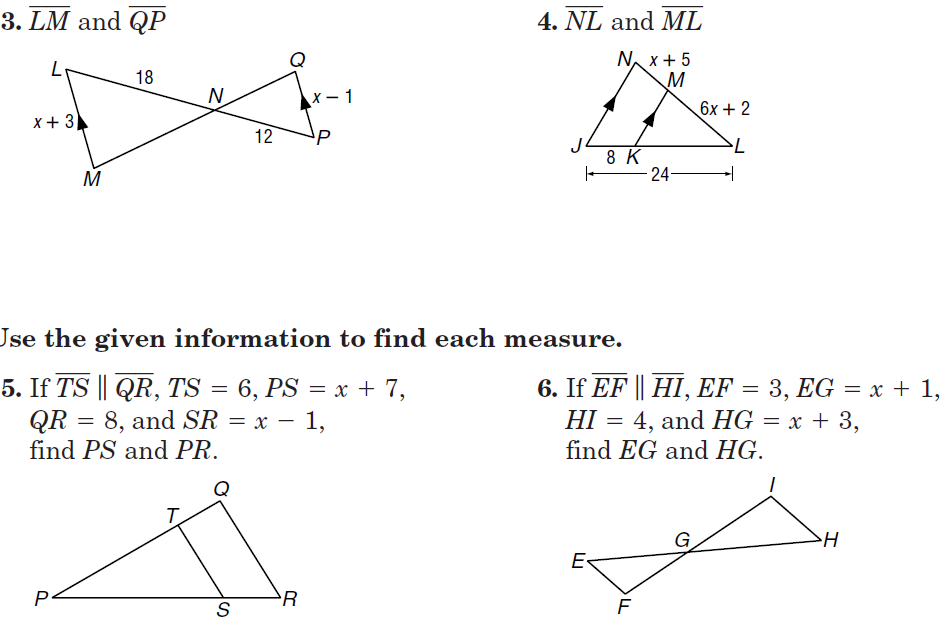 2.3. 4.